MuhammadMuhammad.359060@2freemail.com  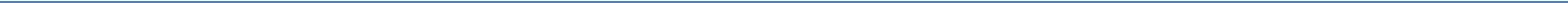 ObjectiveSeeking a position that will benefit from my sales experience, positive interaction skills and industry contacts where my experience can improve the sales results.Professional Experience BMG Metal False Ceiling Manufacturing, Dubai, UAE.(Sales/Product Manager, From Oct, 2016 to Present)Job profileMaintaining and increasing sales of company's products, (Metal False Ceiling, Cable Management System). Servicing the needs of existing customers. Develop a sales strategy to achieve organizational sales goals and revenues. Set individual sales targets with sales team. Monitoring team's performance and motivating them to reach targets. Introduces and markets new products by developing time-integrated plans with sales, advertising, and production. Determines product pricing by utilizing market research data, reviewing production and sales costs, anticipating volume, costing special and customized orders. Assesses market competition by comparing the company's product to competitors' products. Reporting direct to CEO. Advanced Metal Works FZCO, Jebel Ali, Dubai, UAE. (Sr. Sales Executive, From Apr, 2014 to Oct, 2016)Job profileIntroducing New Brand of Steel Metal Products (Metal False Ceiling, Cable Management System, Electrical Enclosure, Racking and Shelving System) to the market. Supplies management with oral and written reports on customer needs, problems, interests, competitive activities, and potential for new products and services. Getting enquiries using strong business relationships for new Brand. Monitors competition by gathering current marketplace information on pricing, products, new products, delivery schedules. Reports directly to the Commercial Director.  Technical Metal Industrial Co. LLC, Abu Dhabi, UAE.(Sales Executive (Dubai), From Dec, 2008 to Mar, 2014)Job profileIntroducing Cable Management System products and brand to MEP Contractors, main contractors, consultants and electrical traders. Listening to customer requirements and presenting appropriately to make a sale. Maintaining and developing relationships with existing customers in person and via telephone calls and emails. Cold calling to arrange meetings with potential customers to prospect for new business. Responding to incoming email and phone enquiries and making competitive quotations and proper follow up with customers. Acting as a contact between a company and its existing and potential markets. Negotiating the terms of an agreement and closing sales. Gathering market and customer information. Negotiating on price, costs, delivery and specifications with customers and management. Checking the quantities of goods in stock. Attending team meeting and sharing best practice with colleagues. Industry Expert INDEX FZE, Jebel Ali, Dubai. (Sales Executive, From Feb, 2006 to Nov, 2008)Job profileIntroduction to electrical contractor companies, MEP contractors, main contractors and consultant engineering companies. Introduction of Cable Management System (Cable Trays, Cable Trunking and Cable Ladders to all above Companies. Giving detail to consultant about Manufacturing Standard and inviting them to visit manufacturing unit to check the quality, and getting approval for different projects. Getting BOQs from the clients and making competitive quotations and proper follow up with clients until the depth of situations. Reporting and discussing to manager about daily, weekly and monthly plans. Keep proper follow up with existing customer as well as searching new customers. Keep searching of new projects in UAE through updated BNC network. Attend technical classes for sales techniques. Academic QualificationAcademic QualificationPersonal InformationPersonal InformationPersonal InformationBCS Bachelor of Computer SciencesBCS Bachelor of Computer SciencesNationalityPakistaniPakistaniAl-Khair University, Islamabad (College ofAl-Khair University, Islamabad (College ofDate of Birth02-03-197902-03-1979Education, Lahore)Education, Lahore)Marital StatusMarriedMarriedDependentsWife, Son, DaughterWife, Son, DaughterF. Sc Faculty of ScienceF. Sc Faculty of ScienceBoard of Intermediate & Secondary Education,Board of Intermediate & Secondary Education,Visa StatusEmployment (FreeEmployment (FreeGujranwala.Gujranwala.Zone DMCC)Zone DMCC)Languages knownEnglish & Urdu/HindiEnglish & Urdu/HindiSSC Secondary School CertificateSSC Secondary School CertificateDriving LicenseUAE Light VehicleUAE Light VehicleBoard of Intermediate & Secondary Education,Board of Intermediate & Secondary Education,ConveyanceOwn CarOwn CarGujranwala.Gujranwala.